Publicado en Madrid el 17/09/2021 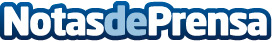 Las toallitas más puras del mundo comienzan a venderse en CarrefourWaterWipes, la marca de toallitas de bebé compuestas por solo dos ingredientes (99,9% de agua y extracto de fruta), anuncia una alianza estratégica con CarrefourDatos de contacto:WaterWipesAgencia de Comunicación - LEWIS +34 919 266 280 / 91Nota de prensa publicada en: https://www.notasdeprensa.es/las-toallitas-mas-puras-del-mundo-comienzan-a Categorias: Nacional Industria Farmacéutica Infantil Consumo http://www.notasdeprensa.es